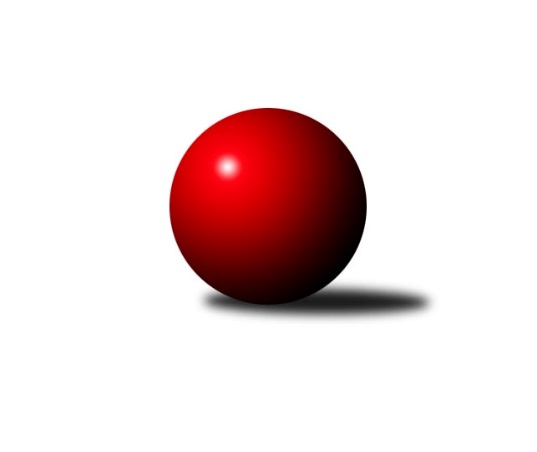 Č.5Ročník 2019/2020	6.5.2024 1.KLD B 2019/2020Statistika 5. kolaTabulka družstev:		družstvo	záp	výh	rem	proh	skore	sety	průměr	body	plné	dorážka	chyby	1.	SKK Náchod	5	5	0	0	10 : 0 	(61.0 : 11.0)	1650	10	1106	543	16	2.	KK Zábřeh	5	4	0	1	8 : 2 	(31.0 : 37.0)	1569	8	1082	486	28.6	3.	TJ Lokomotiva Č. Třebová	5	3	0	2	6 : 4 	(39.0 : 25.0)	1622	6	1107	516	21.4	4.	SKK Náchod B	5	3	0	2	6 : 4 	(38.0 : 18.0)	1579	6	1084	495	22.4	5.	SKK Hořice	5	2	0	3	4 : 6 	(36.5 : 27.5)	1573	4	1079	493	22.8	6.	SKK Vrchlabí SPVR	5	2	0	3	4 : 6 	(26.0 : 30.0)	1517	4	1029	488	23.4	7.	TJ Jiskra Hylváty	5	1	0	4	2 : 8 	(19.0 : 41.0)	1368	2	979	390	42.8	8.	TJ Jiskra Hylváty B	5	0	0	5	0 : 10 	(5.5 : 66.5)	1283	0	922	361	55.2Tabulka doma:		družstvo	záp	výh	rem	proh	skore	sety	průměr	body	maximum	minimum	1.	SKK Náchod	3	3	0	0	6 : 0 	(39.0 : 5.0)	1681	6	1720	1653	2.	SKK Náchod B	2	2	0	0	4 : 0 	(13.0 : 3.0)	1627	4	1647	1606	3.	KK Zábřeh	2	2	0	0	4 : 0 	(14.0 : 14.0)	1522	4	1531	1512	4.	TJ Lokomotiva Č. Třebová	3	2	0	1	4 : 2 	(26.0 : 18.0)	1631	4	1643	1616	5.	SKK Hořice	2	1	0	1	2 : 2 	(8.0 : 12.0)	1603	2	1632	1574	6.	TJ Jiskra Hylváty B	2	0	0	2	0 : 4 	(3.5 : 24.5)	1236	0	1243	1229	7.	TJ Jiskra Hylváty	3	0	0	3	0 : 6 	(8.0 : 24.0)	1498	0	1529	1468	8.	SKK Vrchlabí SPVR	3	0	0	3	0 : 6 	(15.0 : 29.0)	1367	0	1566	1012Tabulka venku:		družstvo	záp	výh	rem	proh	skore	sety	průměr	body	maximum	minimum	1.	SKK Náchod	2	2	0	0	4 : 0 	(22.0 : 6.0)	1634	4	1676	1592	2.	SKK Vrchlabí SPVR	2	2	0	0	4 : 0 	(11.0 : 1.0)	1592	4	1610	1574	3.	KK Zábřeh	3	2	0	1	4 : 2 	(17.0 : 23.0)	1584	4	1646	1552	4.	TJ Lokomotiva Č. Třebová	2	1	0	1	2 : 2 	(13.0 : 7.0)	1618	2	1622	1614	5.	TJ Jiskra Hylváty	2	1	0	1	2 : 2 	(11.0 : 17.0)	1323	2	1377	1269	6.	SKK Náchod B	3	1	0	2	2 : 4 	(25.0 : 15.0)	1563	2	1611	1531	7.	SKK Hořice	3	1	0	2	2 : 4 	(28.5 : 15.5)	1562	2	1624	1470	8.	TJ Jiskra Hylváty B	3	0	0	3	0 : 6 	(2.0 : 42.0)	1306	0	1355	1260Tabulka podzimní části:		družstvo	záp	výh	rem	proh	skore	sety	průměr	body	doma	venku	1.	SKK Náchod	5	5	0	0	10 : 0 	(61.0 : 11.0)	1650	10 	3 	0 	0 	2 	0 	0	2.	KK Zábřeh	5	4	0	1	8 : 2 	(31.0 : 37.0)	1569	8 	2 	0 	0 	2 	0 	1	3.	TJ Lokomotiva Č. Třebová	5	3	0	2	6 : 4 	(39.0 : 25.0)	1622	6 	2 	0 	1 	1 	0 	1	4.	SKK Náchod B	5	3	0	2	6 : 4 	(38.0 : 18.0)	1579	6 	2 	0 	0 	1 	0 	2	5.	SKK Hořice	5	2	0	3	4 : 6 	(36.5 : 27.5)	1573	4 	1 	0 	1 	1 	0 	2	6.	SKK Vrchlabí SPVR	5	2	0	3	4 : 6 	(26.0 : 30.0)	1517	4 	0 	0 	3 	2 	0 	0	7.	TJ Jiskra Hylváty	5	1	0	4	2 : 8 	(19.0 : 41.0)	1368	2 	0 	0 	3 	1 	0 	1	8.	TJ Jiskra Hylváty B	5	0	0	5	0 : 10 	(5.5 : 66.5)	1283	0 	0 	0 	2 	0 	0 	3Tabulka jarní části:		družstvo	záp	výh	rem	proh	skore	sety	průměr	body	doma	venku	1.	SKK Náchod	0	0	0	0	0 : 0 	(0.0 : 0.0)	0	0 	0 	0 	0 	0 	0 	0 	2.	TJ Jiskra Hylváty	0	0	0	0	0 : 0 	(0.0 : 0.0)	0	0 	0 	0 	0 	0 	0 	0 	3.	TJ Lokomotiva Č. Třebová	0	0	0	0	0 : 0 	(0.0 : 0.0)	0	0 	0 	0 	0 	0 	0 	0 	4.	SKK Vrchlabí SPVR	0	0	0	0	0 : 0 	(0.0 : 0.0)	0	0 	0 	0 	0 	0 	0 	0 	5.	TJ Jiskra Hylváty B	0	0	0	0	0 : 0 	(0.0 : 0.0)	0	0 	0 	0 	0 	0 	0 	0 	6.	SKK Hořice	0	0	0	0	0 : 0 	(0.0 : 0.0)	0	0 	0 	0 	0 	0 	0 	0 	7.	SKK Náchod B	0	0	0	0	0 : 0 	(0.0 : 0.0)	0	0 	0 	0 	0 	0 	0 	0 	8.	KK Zábřeh	0	0	0	0	0 : 0 	(0.0 : 0.0)	0	0 	0 	0 	0 	0 	0 	0 Zisk bodů pro družstvo:		jméno hráče	družstvo	body	zápasy	v %	dílčí body	sety	v %	1.	Martin Zvoníček 	SKK Hořice 	10	/	5	(100%)		/		(%)	2.	Jakub Sokol 	TJ Lokomotiva Č. Třebová 	10	/	5	(100%)		/		(%)	3.	Ondřej Stránský 	SKK Vrchlabí SPVR 	8	/	4	(100%)		/		(%)	4.	Jan Gintar 	SKK Náchod B 	8	/	4	(100%)		/		(%)	5.	Martin Hanuš 	SKK Náchod 	8	/	5	(80%)		/		(%)	6.	Martin Vološčuk 	KK Zábřeh 	8	/	5	(80%)		/		(%)	7.	Miloslav Hýbl 	TJ Lokomotiva Č. Třebová 	8	/	5	(80%)		/		(%)	8.	Kryštof Brejtr 	SKK Náchod B 	6	/	3	(100%)		/		(%)	9.	Denis Hofman 	SKK Náchod 	6	/	4	(75%)		/		(%)	10.	František Hejna 	SKK Náchod 	6	/	4	(75%)		/		(%)	11.	Tomáš Ondráček 	KK Zábřeh 	6	/	4	(75%)		/		(%)	12.	František Adamů ml.	SKK Náchod B 	6	/	4	(75%)		/		(%)	13.	Ondřej Duchoň 	SKK Hořice 	6	/	4	(75%)		/		(%)	14.	Barbora Lokvencová 	SKK Náchod B 	6	/	4	(75%)		/		(%)	15.	Šimon Fiebinger 	SKK Vrchlabí SPVR 	6	/	5	(60%)		/		(%)	16.	Daniel Majer 	SKK Náchod 	4	/	2	(100%)		/		(%)	17.	Adéla Víšová 	SKK Náchod 	4	/	2	(100%)		/		(%)	18.	Adam Mísař 	TJ Lokomotiva Č. Třebová 	4	/	3	(67%)		/		(%)	19.	Adam Svatý 	SKK Vrchlabí SPVR 	4	/	3	(67%)		/		(%)	20.	Lukáš Krejčí 	KK Zábřeh 	4	/	3	(67%)		/		(%)	21.	Tomáš Skala 	TJ Jiskra Hylváty 	4	/	4	(50%)		/		(%)	22.	Matěj Mach 	TJ Jiskra Hylváty 	4	/	5	(40%)		/		(%)	23.	Vojtěch Morávek 	TJ Jiskra Hylváty 	4	/	5	(40%)		/		(%)	24.	Michaela Dušková 	SKK Náchod 	2	/	1	(100%)		/		(%)	25.	Kateřina Gintarová 	SKK Náchod B 	2	/	1	(100%)		/		(%)	26.	Lukáš Umlauf 	TJ Lokomotiva Č. Třebová 	2	/	3	(33%)		/		(%)	27.	Valerie Langerová 	KK Zábřeh 	2	/	4	(25%)		/		(%)	28.	Ondřej Košťál 	SKK Hořice 	2	/	5	(20%)		/		(%)	29.	Ondřej Černý 	SKK Hořice 	2	/	5	(20%)		/		(%)	30.	Veronika Valešová 	SKK Vrchlabí SPVR 	2	/	5	(20%)		/		(%)	31.	Vojtěch Bočkaj 	TJ Lokomotiva Č. Třebová 	0	/	1	(0%)		/		(%)	32.	Jan Žemlička 	TJ Jiskra Hylváty 	0	/	1	(0%)		/		(%)	33.	Marek Ležanský 	KK Zábřeh 	0	/	1	(0%)		/		(%)	34.	Anthony Šípek 	TJ Jiskra Hylváty B 	0	/	2	(0%)		/		(%)	35.	Adam Bezdíček 	TJ Lokomotiva Č. Třebová 	0	/	2	(0%)		/		(%)	36.	Eliška Boučková 	SKK Náchod 	0	/	2	(0%)		/		(%)	37.	Kryštof Vavřín 	TJ Jiskra Hylváty B 	0	/	3	(0%)		/		(%)	38.	Veronika Kábrtová 	SKK Náchod B 	0	/	4	(0%)		/		(%)	39.	Martin Bryška 	TJ Jiskra Hylváty B 	0	/	5	(0%)		/		(%)	40.	Jan Vostrčil 	TJ Jiskra Hylváty B 	0	/	5	(0%)		/		(%)Průměry na kuželnách:		kuželna	průměr	plné	dorážka	chyby	výkon na hráče	1.	SKK Hořice, 1-4	1582	1098	483	26.0	(395.5)	2.	TJ Lokomotiva Česká Třebová, 1-4	1570	1078	491	26.0	(392.5)	3.	SKK Nachod, 1-4	1552	1060	492	29.5	(388.2)	4.	KK Zábřeh, 1-4	1511	1050	461	27.8	(377.8)	5.	Vrchlabí, 1-4	1478	1011	467	24.2	(369.6)	6.	Hylváty, 1-2	1473	1020	453	35.2	(368.5)Nejlepší výkony na kuželnách:SKK Hořice, 1-4SKK Hořice	1632	3. kolo	Martin Zvoníček 	SKK Hořice	573	3. koloSKK Vrchlabí SPVR	1574	5. kolo	Ondřej Stránský 	SKK Vrchlabí SPVR	570	5. koloSKK Hořice	1574	5. kolo	Martin Zvoníček 	SKK Hořice	558	5. koloSKK Náchod B	1548	3. kolo	Ondřej Černý 	SKK Hořice	535	3. kolo		. kolo	František Adamů ml.	SKK Náchod B	525	3. kolo		. kolo	Ondřej Černý 	SKK Hořice	524	5. kolo		. kolo	Ondřej Duchoň 	SKK Hořice	524	3. kolo		. kolo	Veronika Kábrtová 	SKK Náchod B	523	3. kolo		. kolo	Adam Svatý 	SKK Vrchlabí SPVR	513	5. kolo		. kolo	Jan Gintar 	SKK Náchod B	500	3. koloTJ Lokomotiva Česká Třebová, 1-4SKK Náchod	1676	5. kolo	Jakub Sokol 	TJ Lokomotiva Č. Třebová	584	1. koloTJ Lokomotiva Č. Třebová	1643	5. kolo	Jakub Sokol 	TJ Lokomotiva Č. Třebová	581	5. koloTJ Lokomotiva Č. Třebová	1633	3. kolo	Adam Mísař 	TJ Lokomotiva Č. Třebová	579	5. koloTJ Lokomotiva Č. Třebová	1616	1. kolo	Jakub Sokol 	TJ Lokomotiva Č. Třebová	576	3. koloSKK Hořice	1593	1. kolo	Denis Hofman 	SKK Náchod	573	5. koloTJ Jiskra Hylváty B	1260	3. kolo	Martin Hanuš 	SKK Náchod	554	5. kolo		. kolo	František Hejna 	SKK Náchod	549	5. kolo		. kolo	Miloslav Hýbl 	TJ Lokomotiva Č. Třebová	542	1. kolo		. kolo	Eliška Boučková 	SKK Náchod	536	5. kolo		. kolo	Ondřej Košťál 	SKK Hořice	534	1. koloSKK Nachod, 1-4SKK Náchod	1720	3. kolo	Denis Hofman 	SKK Náchod	605	3. koloSKK Náchod	1669	1. kolo	Lukáš Krejčí 	KK Zábřeh	593	3. koloSKK Náchod	1653	4. kolo	Martin Hanuš 	SKK Náchod	584	4. koloSKK Náchod B	1647	2. kolo	Jakub Sokol 	TJ Lokomotiva Č. Třebová	579	2. koloKK Zábřeh	1646	3. kolo	Martin Hanuš 	SKK Náchod	577	1. koloTJ Lokomotiva Č. Třebová	1614	2. kolo	Miloslav Hýbl 	TJ Lokomotiva Č. Třebová	573	2. koloSKK Náchod B	1606	5. kolo	František Adamů ml.	SKK Náchod B	571	2. koloTJ Jiskra Hylváty B	1355	1. kolo	Martin Hanuš 	SKK Náchod	571	3. koloTJ Jiskra Hylváty B	1349	5. kolo	Martin Vološčuk 	KK Zábřeh	562	3. koloTJ Jiskra Hylváty	1269	4. kolo	Veronika Kábrtová 	SKK Náchod B	561	2. koloKK Zábřeh, 1-4KK Zábřeh	1531	4. kolo	František Adamů ml.	SKK Náchod B	544	4. koloSKK Náchod B	1531	4. kolo	Martin Vološčuk 	KK Zábřeh	536	4. koloKK Zábřeh	1512	2. kolo	Lukáš Krejčí 	KK Zábřeh	533	4. koloSKK Hořice	1470	2. kolo	Martin Vološčuk 	KK Zábřeh	529	2. kolo		. kolo	Ondřej Černý 	SKK Hořice	515	2. kolo		. kolo	Veronika Kábrtová 	SKK Náchod B	505	4. kolo		. kolo	Tomáš Ondráček 	KK Zábřeh	502	2. kolo		. kolo	Martin Zvoníček 	SKK Hořice	498	2. kolo		. kolo	Jan Gintar 	SKK Náchod B	482	4. kolo		. kolo	Kateřina Gintarová 	SKK Náchod B	482	4. koloVrchlabí, 1-4TJ Lokomotiva Č. Třebová	1622	4. kolo	Ondřej Stránský 	SKK Vrchlabí SPVR	577	1. koloSKK Náchod	1592	2. kolo	Miloslav Hýbl 	TJ Lokomotiva Č. Třebová	567	4. koloSKK Vrchlabí SPVR	1566	4. kolo	Ondřej Stránský 	SKK Vrchlabí SPVR	554	4. koloKK Zábřeh	1555	1. kolo	Denis Hofman 	SKK Náchod	540	2. koloSKK Vrchlabí SPVR	1524	1. kolo	Adam Mísař 	TJ Lokomotiva Č. Třebová	538	4. koloSKK Vrchlabí SPVR	1012	2. kolo	Tomáš Ondráček 	KK Zábřeh	533	1. kolo		. kolo	Martin Hanuš 	SKK Náchod	532	2. kolo		. kolo	Daniel Majer 	SKK Náchod	520	2. kolo		. kolo	Veronika Valešová 	SKK Vrchlabí SPVR	519	4. kolo		. kolo	Jakub Sokol 	TJ Lokomotiva Č. Třebová	517	4. koloHylváty, 1-2SKK Hořice	1624	4. kolo	Ondřej Černý 	SKK Hořice	567	4. koloSKK Náchod B	1611	1. kolo	Ondřej Stránský 	SKK Vrchlabí SPVR	557	3. koloSKK Vrchlabí SPVR	1610	3. kolo	Martin Vološčuk 	KK Zábřeh	553	5. koloKK Zábřeh	1552	5. kolo	Kryštof Brejtr 	SKK Náchod B	550	1. koloTJ Jiskra Hylváty	1529	3. kolo	Martin Zvoníček 	SKK Hořice	546	4. koloTJ Jiskra Hylváty	1496	1. kolo	Vojtěch Morávek 	TJ Jiskra Hylváty	541	3. koloTJ Jiskra Hylváty	1468	5. kolo	Barbora Lokvencová 	SKK Náchod B	540	1. koloTJ Jiskra Hylváty	1377	2. kolo	Matěj Mach 	TJ Jiskra Hylváty	535	1. koloTJ Jiskra Hylváty B	1243	4. kolo	Veronika Valešová 	SKK Vrchlabí SPVR	534	3. koloTJ Jiskra Hylváty B	1229	2. kolo	Veronika Kábrtová 	SKK Náchod B	521	1. koloČetnost výsledků:	2.0 : 0.0	10x	0.0 : 2.0	10x